Fizyka 15.04.2020r.Klasa: VIII Temat: Obrazy tworzone przez soczewkę skupiającą(część 1)Lekcja na platformie zoom ( osoby, które nie mogą uczestniczyć w lekcji on-line samodzielnie zapoznają się z lekcją wg przygotowanego harmonogramu)W trakcie tej lekcji:Będziesz potrafił wyjaśnić jak powstają obrazy tworzone przez soczewki skupiające.Czego będziesz potrzebować do tej lekcji?Smartfon lub laptop/komputer z zainstalowanym programem zoom.Zeszyt i coś do pisania.Dostęp do Internetu i przeglądarki internetowej.Zadanie 1 (15min)Przeczytaj w podręczniku temat lekcji strona 182 -184Zadanie 2 ( 15 minut)Przepisz podsumowanie z podręcznika do zeszytu strona 184Zadanie 3 (15min)Rozwiąż w zeszycie zadania 1- 4- str. 184-185Zadanie dodatkowe dla chętnychZadania 1- 5 na kolejnych stronach – za każde jedno poprawnie wykonane zadanie zdobywacie +. Przypominam 5 plusów to ocena bardzo dobra.ZAKRES REALIZACJI PODSTAWY PROGRAMOWEJ:IX.8)  rysuje konstrukcyjnie obrazy wytworzone przez soczewki; rozróżnia obrazy rzeczywiste, pozorne, proste, odwrócone; porównuje wielkość przedmiotu i obrazu;  IX.14 a) demonstruje zjawisko prostoliniowego rozchodzenia się światła, zjawisko załamania światła na granicy ośrodków, powstawanie obrazów za pomocą zwierciadeł płaskich, sferycznych i soczewek,  b) otrzymuje za pomocą soczewki skupiającej ostre obrazy przedmiotu na ekranie,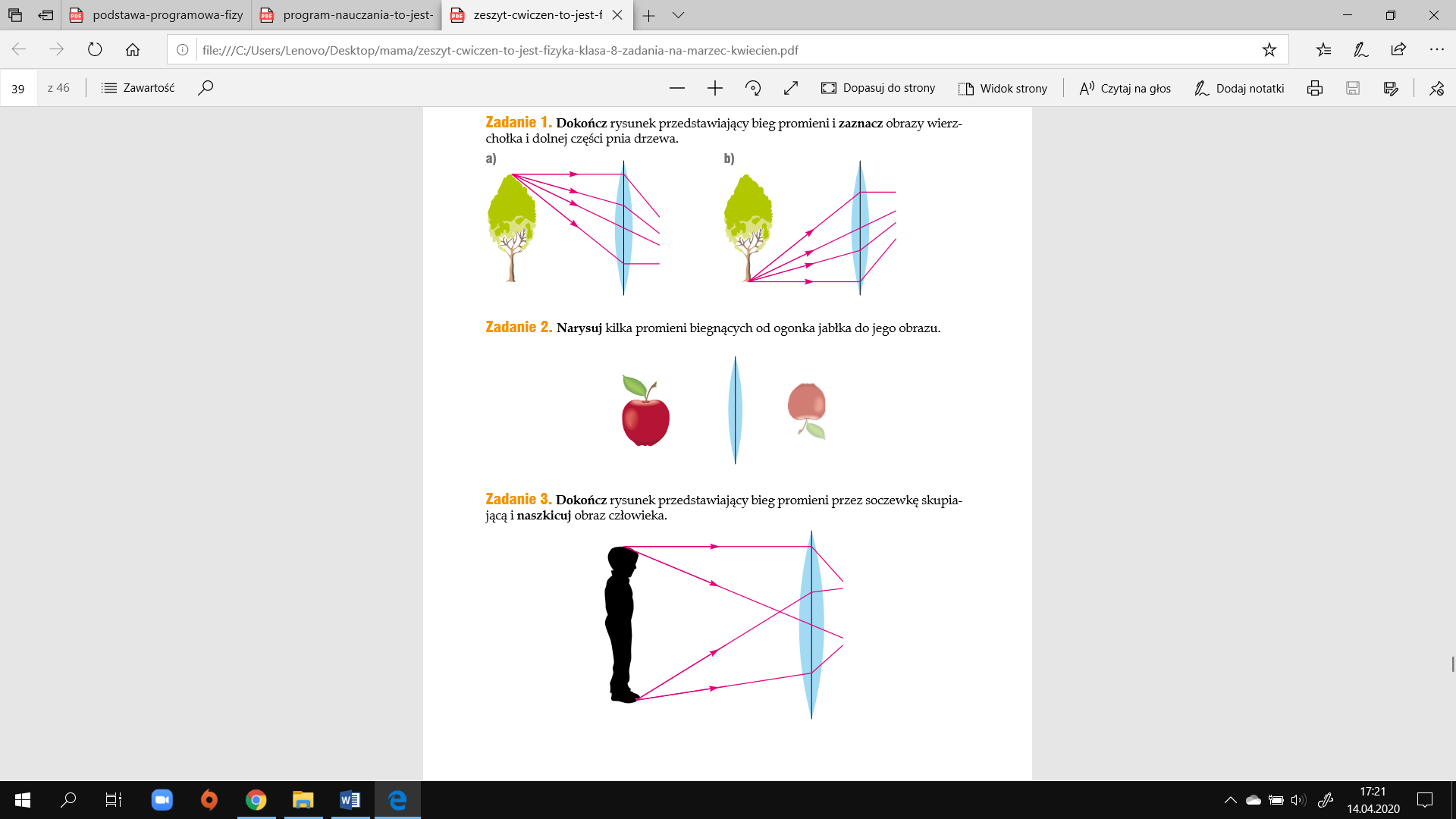 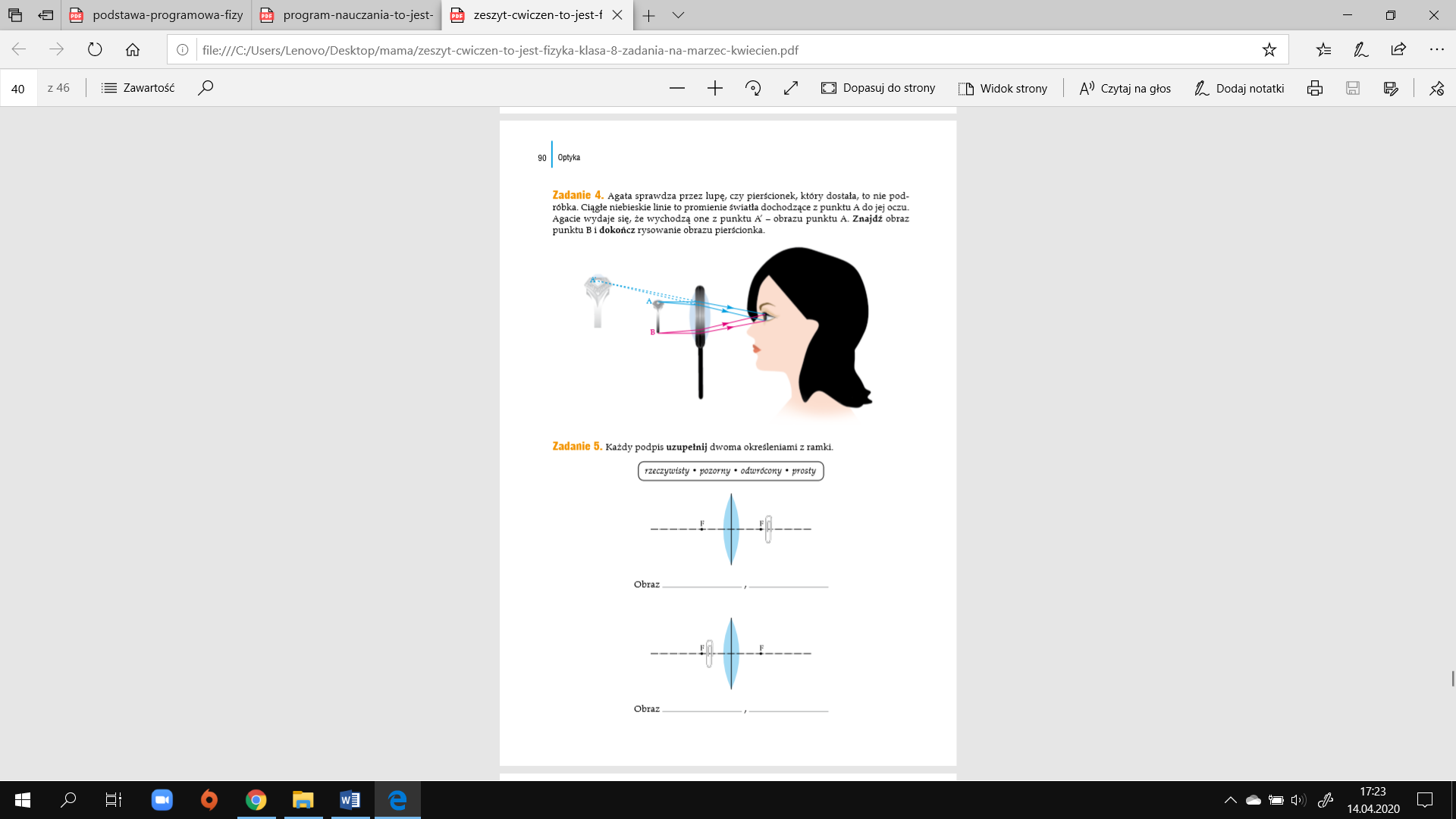 